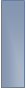 ZOBOWIĄZANIE 
DO ODDANIA WYKONAWCY DO DYSPOZYCJI 
NIEZBĘDNYCH ZASOBÓW NA POTRZEBY REALIZACJI ZAMÓWIENIA

Działając w imieniu i na rzecz  firmy:__________________________________________________________(pełna nazwa i adres podmiotu udostępniającego zasoby)__________________________________________________________(NIP/PESEL oraz REGON podmiotu udostępniającego zasoby)oświadczam, że ww. podmiot stosownie do przepisu art. 118 ustawy z dnia 11 września 2019 r. – Prawo zamówień publicznych (t. j. Dz. U. z 2022, poz. 1710 ze zm.) odda Wykonawcy: ____________________________________________________________________________________________________________________(nazwa i adres Wykonawcy, któremu zostanie udostępniony potencjał)na potrzeby realizacji zamówienia, którego przedmiotem zamówienia jest dostawa mebli laboratoryjnych i biurowych dla Biobanku Narodowego Instytutu Onkologii im. Marii Skłodowskiej–Curie – Państwowego Instytutu Badawczego Oddziału w Gliwicach,, niezbędne zasoby w zakresie:ZDOLNOŚCI TECHNICZNEJ LUB ZAWODOWEJ w części dotyczącej _________________________________________________________________________________                        (określenie zasobu)udostępniam Wykonawcy wyżej wymienione zasoby, w następującym zakresie:___________________________________________________________________________________sposób udostępnienia oraz wykorzystania udostępnionych Wykonawcy zasobów będzie następujący:__________________________________________________________________________________okres udostępnienia oraz wykorzystania  udostępnionych wykonawcy zasobów będzie wynosił:___________________________________________________________________________________charakter stosunku łączącego naszą firmę/ mnie z wykonawcą będzie następujący:_____________________________________________________________________________________czy i w jakim zakresie podmiot udostępniający zasoby, na zdolnościach którego Wykonawca polega w odniesieniu do warunków udziału w postępowaniu dotyczących wykształcenia, kwalifikacji zawodowych lub doświadczenia, zrealizuje roboty budowlane lub usługi, których wskazane zdolności dotyczą:______________________________________________________________________________________W celu potwierdzenia, że osoba działająca w imieniu podmiotu udostepniającego zasoby na zasadach określonych w art. 118 ustawy Pzp, jest umocowana do jego reprezentowania, Zamawiający żąda złożenia wraz z  niniejszym zobowiązaniem, odpisu lub informacji z Krajowego  Rejestru Sądowego, Centralnej Ewidencji i Informacji o Działalności Gospodarczej lub innego właściwego rejestru.Podmiot udostępniający zasoby na zasadach określonych w art. 118 ustawy Pzp, nie jest zobowiązany do złożenia dokumentów, o których mowa w pkt 1 powyżej, jeżeli Zamawiający może je uzyskać za pomocą bezpłatnych i ogólnodostępnych baz danych, o ile podmiot udostępniający zasoby wskazał dane umożliwiające dostęp do tych dokumentów.Jeżeli w imieniu podmiotu udostępniającego zasoby na zasadach określonych w art. 118 ustawy Pzp,  działa osoba, której umocowanie do jego reprezentowania nie wynika z dokumentów, o których mowa w pkt 1, Zamawiający żąda przedstawienia pełnomocnictwa lub innego dokumentu potwierdzającego umocowanie do reprezentowania podmiotu udostępniającego zasoby na zasadach określonych w  art. 118 ustawy Pzp.W przypadku wskazania przez Wykonawcę dostępności podmiotowych środków dowodowych lub dokumentów, o których mowa w pkt 1, pod określonymi adresami internetowymi ogólnodostępnych 
i bezpłatnych baz danych, Zamawiający będzie żądał przedstawienia tłumaczenia na język polski pobranych samodzielnie przez Zamawiającego podmiotowych środków dowodowych lub dokumentów.Biorąc pod uwagę treść pkt 2) powyżej informuję, że dokumentem o którym mowa w pkt 1) powyżej jest**informacja Krajowego Rejestru Sadowego (KRS)*,wpis do CEIDG*,inny*: _________________________________________________________                     (podać wraz z dokładnymi danymi referencyjnymi dokumentów)Adres strony internetowej, na której dostępny jest ww. aktualny dokument: https:// _______________________________________________________________________________, dnia _____________________      (miejscowość)___________________________________________dokument należy podpisać kwalifikowanym podpisem elektronicznym,przez osobę(y) uprawnioną(e) do składania oświadczeń woli w imieniu Wykonawcy, zgodnie z formą reprezentacji Wykonawcy określoną w dokumencie rejestracyjnym (ewidencyjnym) właściwym dla formy organizacyjnej Wykonawcy lub pełnomocnikaObjaśnienia: * niepotrzebne skreślić lub usunąć** nieobowiązkowe, w przypadku nie wypełnienia danych dokument należy złożyć wraz z niniejszym zobowiązaniem